Рабочая группа по Договору о патентной кооперации (PCT)Двенадцатая сессия Женева, 11 – 14 июня 2019 г. Назначение в качестве международных поисковых органов и органов международной предварительной экспертизы (МПО/ОМПЭ) и заявления Получающих ведомств в качестве компетентных МПО/ОМПЭДокумент подготовлен ИндиейВ ходе двадцать шестой сессии Заседания международных органов (ЗМО), состоявшейся в феврале 2019 г. в Каире, Египет, свое предложение по данной теме представило Индийское патентное ведомство (ИПО) (PCT/MIA/26/12).Резюме обсуждения данного предложения в ходе двадцать шестой сессии ЗМО представлено в пунктах 47 – 53 Резюме Председателя (PCT/MIA/26/13 приводится в приложении к документу PCT/WG/12/2) ниже:«47.	Обсуждение проходило на основе документа PCT/MIA/26/12.48.	Индийское патентное ведомство отметило, что цель предложения, содержащегося в документе – повысить доступность и полезность услуг PCT для заявителей. В настоящее время требования и порядок назначения ведомства международным органом одинаковы для всех ведомств, подающих заявления о назначении.  Кроме того, каждое получающее ведомство (ПВ) указывает международные поисковые органы и органы международной предварительной экспертизы, компетентные осуществлять патентный поиск и экспертизу в отношении подаваемых в него международных заявок.  Это касается и международных заявок, подаваемых гражданами/ резидентами соответствующей страны в Международное бюро в качестве получающего ведомства.  Таким образом, заявитель может выбрать только МПО и ОМПЭ, признанные компетентными получающими ведомствами страны гражданства/проживания заявителя.49.	Далее Индийское патентное ведомство отметило, что в рамках действующего механизма не любой заявитель из любого государства-члена может воспользоваться услугами всех международных органов, предлагающих такие услуги.  Когда заявка подается несколькими заявителями из разных стран, они имеют больше возможностей выбора, так как если хотя бы один из заявителей вправе выбрать конкретное ведомство в качестве МПО/ОМПЭ, такой выбор возможен для такой заявки.  Таким образом, не все заявители имеют одинаковые возможности выбора органов.  Чтобы повысить эффективность и доступность системы PCT, ведомство предлагает дать всем заявителям равные возможности использования системы.  Выбор органов не должен ограничиваться тем, что между ведомствами не установлены двусторонние соглашения.  Упростив процедуру и давая заявителям больше возможностей выбора, система PCT облегчит использование ее механизмов для заявителей.  Это также побудит большее число заявителей пользоваться услугами системы PCT.50.	В связи с этим Индийское патентное ведомство предложило всем органам рассмотреть целесообразность такого изменения действующего механизма, которое позволило бы международным органам действовать от имени всех государств. В конце концов можно будет отказаться от практики признания ведомств компетентными МПО/ОМПЭ по решению получающих ведомств других государств-членов PCT, и дать заявителям, являющимся гражданами/резидентами любых государств-членов PCT, возможность выбирать любой из международных органов в качестве МПО для своих международных заявок.  Что касается выбора ОМПЭ, он может осуществляться исходя из того, какой орган был выбран для соответствующей заявки в качестве МПО, если такое условие будет применимо к ОМПЭ.51.	В заключение Индийское патентное ведомство заявило, что это предложение можно реализовать без внесения каких-либо изменений в РСТ и инструкции к нему, если все получающие ведомства признают все международные поисковые органы и органы международной предварительной экспертизы своими компетентными органами.  К возможным техническим препятствиям для реализации этого предложения относится необходимость разработки получающими ведомствами порядка перечисления пошлин за поиск и пересылки копий отчетов о поиске соответствующим МПО.  Индийское патентное ведомство предлагает, чтобы, пока такие схемы – действующие либо напрямую между ведомствами, либо через Международное бюро – не созданы, заявители, подающие международные заявки через Международное бюро как получающее ведомство (ПВ/МБ) могли бы для начала выбирать в качестве МПО/ОМПЭ любые международные органы. Детальные схемы и процедуры могут быть разработаны после того, как органы дадут свое принципиальное согласие на это предложение.52.	Органы заявили, что им не хватило времени на подготовку официальных ответов на изложенные в документе предложения. Некоторые предварительные соображения касаются технических и юридических затруднений, с которыми будет связан совершенно свободный выбор международного поискового органа, включая обеспечение надежной пересылки копий отчетов о поиске между парами ведомств в тех случаях, когда не может использоваться сервис eSearchCopy, необходимость перевода и внесения изменений в национальное законодательство или положения некоторых других международных соглашений.  Было отмечено, что многие заявители могут пользоваться некоторыми из предлагаемых преимуществ уже сегодня, благодаря возможностям выбора, возникающим в случае привлечения созаявителей, имеющих другое гражданство или другую страну проживания.53.	Заседание предложило Международному бюро открыть на электронном форуме Подгруппы обеспечения качества раздел для обсуждения вопросов, вытекающих из предложений, сформулированных в документе».Исходя из этого, 15 марта 2019 г. Международное бюро открыло дискуссионную страницу на электронном форуме Подгруппы обеспечения качества, предложив всем органам представить свои комментарии по данной теме к 15 апреля 2019 г. К настоящему времени только один орган направил свои комментарии с просьбой о более детальном изучении этого предложения. На рассмотрение Рабочей группы по РСТ представлены следующие обоснования и преимущества такого подхода, которые частично взяты из данного предложения:В рамках действующего механизма после назначения Ассамблеей РСТ какого-либо ведомства в качестве международного органа заявители, являющиеся гражданами какого-либо государства-члена РСТ или проживающие в нем, на практике не имеют возможности выбирать любой из международных органов в качестве МПО или ОМПЭ для своих международных заявок. После этапа «признания ведомств компетентными МПО/ОМПЭ» по решению получающих ведомств других государств-членов PCT следует этап двустороннего признания каждым государством-членом. В данном случае происходит дублирование уже произошедшего признания/назначения ведомства в рамках соответствующей процедуры принятия решений, в которой участвовали все государства-члены. Отсутствие двусторонних соглашений не должно ограничивать многостороннее сотрудничество в рамках РСТ. В современном мире действуют транснациональные компании, которые имеют многочисленных партнеров, занимающихся исследованиями, производством, маркетингом и т.д.  На решение заявителей о необходимости патентования изобретения и выборе МПО/ОМПЭ влияют самые различные факторы. Когда заявка подается несколькими заявителями из разных стран, они имеют больше возможностей выбора, так как если хотя бы один из заявителей вправе выбрать конкретное ведомство в качестве МПО/ОМПЭ, такой выбор возможен для такой заявки. Не все заявители имеют одинаковые возможности для выбора органов, поэтому необходимо привести действующие правила в соответствие с изменяющимися условиями. Система РСТ как международный договор в настоящее время предоставляет всем заявителям право назначать или выбирать любое государство-члена на национальной фазе. Если заявителям будет предоставлено право выбирать любой международной орган в качестве МПО/ОМПЭ, тогда сотрудничество международных органов станет еще более эффективным, поскольку органы будут признавать услуги, оказываемые другими органами, и все государства-члены будут признавать услуги, оказываемые всеми международными органами. Упростив процедуру и давая заявителям больше возможностей выбора, система PCT облегчит использование ее механизмов для заявителей. В результате повысится эффективность использования ресурсов и распространения передовой практики. Это также побудит большее число заявителей пользоваться услугами системы PCT.ИПО предлагает, чтобы, заявители, подающие международные заявки через Международное бюро как получающее ведомство (ПВ/МБ) могли бы для начала выбирать в качестве МПО/ОМПЭ любые международные органы.  Такое предложение вносится в связи с тем, что механизмы перечисления пошлин и пересылки документов между различными ведомствами и Международным бюро уже созданы. Далее предлагается постепенно распространить применение этих механизмов на другие получающие ведомства. Рабочей группе предлагается принять к сведению детали данного предложения и представить комментарии относительно предлагаемых дальнейших действий, изложенных в пункте 5.[Конец документа]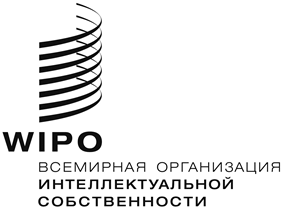 RPCT/WG/12/18PCT/WG/12/18PCT/WG/12/18оригинал:  английскийоригинал:  английскийоригинал:  английскийдата:  14 мая 2019 г.дата:  14 мая 2019 г.дата:  14 мая 2019 г.